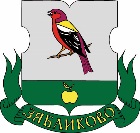 СОВЕТ ДЕПУТАТОВМУНИЦИПАЛЬНОГО ОКРУГА ЗЯБЛИКОВОРЕШЕНИЕ06.12.2017 № МЗБ-01-03-132/17О проекте Схемы электроснабжения города Москвы (распределительныесети   напряжением   6-10-20   кВ)  на период     до   2030   года      с   учетом присоединенных территорий В соответствии с Законом города Москвы № 28 от 25 июня 2008 года «Градостроительный кодекс города Москвы», постановлением Правительства Москвы от 30 декабря 2008 года № 1258-ПП «О порядке организации и проведения публичных слушаний при осуществлении градостроительной деятельности в городе Москве» и учитывая обращение Департамента жилищно-коммунального хозяйства города Москвы от 30 ноября 2017 года №01-01-11-5682/17, Совет депутатов муниципального округа Зябликово РЕШИЛ: 1. Принять к сведению проект Схемы электроснабжения города Москвы (распределительные сети напряжением 6-10-20 кВ) на период до 2030 года с учетом присоединенных территорий без замечаний и предложений. 2. Направить настоящее решение в Департамент жилищно-коммунального хозяйства города Москвы, в префектуру Южного административного округа города Москвы, управу района Зябликово города Москвы, в течение трех дней со дня его принятия.   3. Опубликовать настоящее решение в бюллетене «Московский муниципальный вестник» и разместить на официальном сайте муниципального округа Зябликово www.zyablikovo-mos.ru в информационно-телекоммуникационной сети «Интернет».4. Контроль за выполнением настоящего решения возложить на главу муниципального округа Зябликово Золкину И.В.Глава муниципального округа Зябликово                                                                            И.В. Золкина        